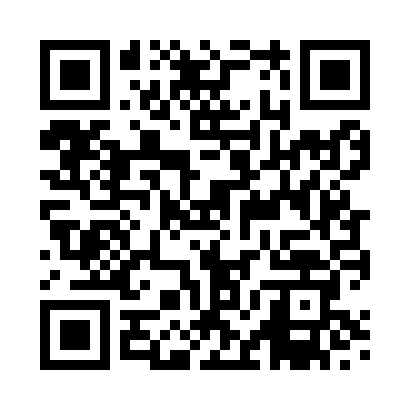 Prayer times for Tavistock, Devon, UKMon 1 Jul 2024 - Wed 31 Jul 2024High Latitude Method: Angle Based RulePrayer Calculation Method: Islamic Society of North AmericaAsar Calculation Method: HanafiPrayer times provided by https://www.salahtimes.comDateDayFajrSunriseDhuhrAsrMaghribIsha1Mon3:155:091:216:549:3211:262Tue3:155:101:216:549:3111:263Wed3:165:111:216:549:3111:264Thu3:165:111:216:549:3111:265Fri3:175:121:216:549:3011:266Sat3:175:131:216:549:3011:257Sun3:185:141:226:549:2911:258Mon3:185:151:226:539:2811:259Tue3:195:161:226:539:2811:2510Wed3:195:171:226:539:2711:2411Thu3:205:181:226:529:2611:2412Fri3:205:191:226:529:2511:2413Sat3:215:201:226:529:2411:2314Sun3:225:211:236:519:2411:2315Mon3:225:221:236:519:2311:2216Tue3:235:231:236:509:2211:2217Wed3:245:251:236:509:2111:2218Thu3:245:261:236:499:1911:2119Fri3:255:271:236:489:1811:2120Sat3:255:281:236:489:1711:2021Sun3:265:301:236:479:1611:1922Mon3:275:311:236:469:1511:1923Tue3:275:321:236:469:1311:1824Wed3:285:331:236:459:1211:1725Thu3:295:351:236:449:1111:1726Fri3:295:361:236:439:0911:1627Sat3:305:381:236:439:0811:1528Sun3:325:391:236:429:0711:1329Mon3:355:401:236:419:0511:1030Tue3:375:421:236:409:0411:0731Wed3:405:431:236:399:0211:05